Al Segretariato regionale per la Campania del Ministero della cultura sr-cam@cultura.gov.iitsr-cam@pec.cultura.gov.itRICHIESTA ACCESSO AD ATTI, DOCUMENTI E ALTRE INFORMAZIONI(ART. 5 D.LGS. 33/2013 – ART. 22 L. 241/1990 e ss. mm.)Il/La sottoscritto/anato/a a	ilresidente a Via e n.Tel./cell	fax	e-mailIn qualità di:	Titolare del diritto	 Legale rappresentante di persona fisica/giuridica 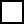 altro (specificare)CHIEDEaccesso civico semplice (art.5 comma 1 D.Lgs. n.33/2013) di documenti, informazioni e dati di cui è stata omessa lapubblicazione;accesso civico generalizzato (art.5 comma 2 D.Lgs. n.33/2013 come modificato dal D. Lgs. n. 97/2016) ai dati e ai documenti detenuti dal Segretariato dei beni e delle attività culturali e del turismo per la Campania, ulteriori rispetto a quelli oggetto di pubblicazione;accesso documentale (art.22 e ss. Legge n.241/1990) a dati e informazioni detenuti dal Segretariato per i beni e le attività culturali e per il turismo della Campania riguardanti attività di pubblico interesse, in quanto il soggetto richiedente ha un interesse diretto, concreto e attuale rispetto al documento stesso.(Specificare il documento/informazione/dato di cui è stata omessa la pubblicazione obbligatoria; nel caso sia a conoscenza dell'istante, specificare la norma che impone la pubblicazione di quanto richiesto. Si prega di indicare gli estremi con la massima precisione possibile al fine di facilitare la loro identificazione)Per le domande di accesso civico semplice compilare la parte sottostante:MOTIVAla richiesta per:        omessa pubblicazione	parziale pubblicazionePer le domande di accesso documentale compilare la parte sottostante:MOTIVA E DICHIARAdi avere il seguente interesse diretto, concreto e attuale:Indirizzo per le comunicazioni al quale si chiede venga inviato il riscontro alla presente istanza: Indirizzo della residenzaIndirizzo PEC/mailSI PRENDE ATTO CHE:se la presente domanda viene trasmessa via posta ordinaria o elettronica, è necessario allegare copia di un documento di identità valido;in caso di richiesta di accesso agli atti ai sensi della L.241/90, il rilascio di copia è legato al rimborso dei costi di riproduzione ricerca e visura (salve le disposizioni vigenti in materia di bollo);l’Amministrazione può discrezionalmente esonerare il richiedente dal rimborso dei costi di riproduzione prescritti, qualora sia stato espressamente autorizzato l’utilizzo della posta elettronica per l’invio della documentazione richiesta.Nel trasmettere i propri dati, il sottoscritto acconsente al loro trattamento, limitatamente alla richiesta in oggetto, e dichiara di essere informato di quanto previsto dall’articolo 13 del D.Lgs n. 196/2003, dal Regolamento Ue 2016/679 e ss.mm.ii..Data(Autografa o digitale ai sensi del D. lgs. n. 82/2005)